Pour comprendre les mathématiques CE1 – Hachette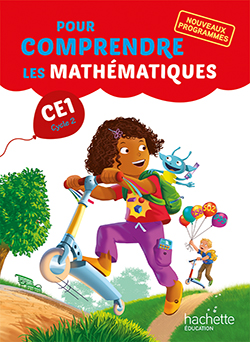 lutinbazar.frLégende :-A+A terminerAide à prévoirTerminéMaitrisé +Maitrisé -A revoirNon maitriséNombres et calculsNomNomNomNomNomNomNomNomNomNomNomNomNomNom10Nbres  29 : lire, écrire11Nbres  29 : décomposer, comparer, ordonner12Calcul réfléchi : ajouter un petit nombre (1)13Calcul réfléchi : retrancher un petit nombre (1)14Nbres  59 : lire, écrire15Dizaines et unités16Nbres  59 : décomposer17Passage de la dizaine : +1 / -118Problèmes : Jeu du chapeau (1)19Problèmes : situations additives et soustractives (1)22Nbres  59 : comparer23Complément à la dizaine supérieure26Calcul réfléchi : ajouter un petit nombre (2)27Calcul réfléchi : retrancher un petit nombre (2)28Nbres  99 : lire, écrire29Nbres  79 : décomposer31Calcul réfléchi : additionner 2 nombres de 2 chiffres (1)32Problèmes : situations additives et soustractives (2)36Nbres  99 : décomposer37Nbres  99 : comparer40Calcul réfléchi : additionner 2 nombres de 2 chiffres (2)41Le double42Le nombre 1004310 d = 1 c  (1)44Nbres  199 : lire, écrire, décomposer46Problèmes : Jeu du chapeau (2)47Problèmes : situations additives et soustractives (3)5010 d = 1 c  (2)51La droite graduée52Nbres  499 : lire, écrire, décomposer54T.O. : addition posée sans retenue55T.O. : addition posée avec retenue57Calcul réfléchi : passage de la centaine (1)60Problèmes : situations additives et soustractives (4)64Nbres  499 : ordonner, intercaler65Complément à un nombre (passage de la dizaine)66T.O. : addition posée de nombres de 3 chiffres67Calcul réfléchi : retrancher des dizaines à un nombre de 2 chiffres70Calcul réfléchi : retrancher un nombre de 2 chiffres (1)71Calcul réfléchi : retrancher un nombre de 2 chiffres (2)72Nbres  999 : lire, écrire, décomposer75Problèmes : extraire des données82Sens de la multiplication : tableau rectangulaire83Sens de la multiplication : addition itérée86Calcul réfléchi : passage de la centaine (2)88Problèmes :  situations additives et soustractives (5)96Calcul réfléchi : multiplier 2 petits nombres (addition itérée)97Nbres  999 : comparer, ordonner, intercaler100Tables de multiplication  : table de 2101Sens de la multiplication : reconnaitre une situation multiplicative102Problèmes : Jeu du chapeau (3)103Problèmes :  situations additives et soustractives (6)106Tables de multiplication : table de 5107Calcul réfléchi : multiplier par 10108La moitié109T.O. : soustraction posée sans retenue110Calcul instrumenté : la calculatrice (1)111Calcul instrumenté : la calculatrice (2)116Problèmes :  situations multiplicatives120Tables de multiplication  : tables de 3 et 4121Tables de multiplication  : apprentissage des tables123Problèmes :  pour apprendre à chercher124Multiplication : distributivité (1)125Multiplication : distributivité (2)126Calcul réfléchi : moitié d’un nombre de dizaines127Multiplication : multiplier par un nombre entier de d / de c129Problèmes :  utiliser la décomposition des nombres (1)132Multiplication : multiplication en ligne133T.O. : soustraction posée avec retenue135Ordre de grandeur : estimer, arrondir137Graphiques : lire, interpréter139Problèmes :  utiliser la décomposition des nombres (2)140Problèmes :  Situations relevant des 4 opérationsEspace et géométrieNomNomNomNomNomNomNomNomNomNomNomNomNomNom24Segments : tracer, prolonger25Reproductions sur quadrillage (1)30Alignements38Figures planes : identifier triangles et quadrilatères39Figures planes : Triangles : construire53Orientation dans l’espace : vocabulaire de position58Angle droit : identifier59Angle droit : tracer68Figures planes : Triangle rectangle : identifier69Figures planes : Triangle rectangle : reproduire73Figures planes : Rectangle et carré : identifier74Problèmes : se repérer sur un plan79Reproductions sur quadrillage (2)92Symétrie : identifier un axe de symétrie (pliage)94Orientation dans l’espace : situer un objet98Symétrie : compléter une figure99Figures planes : Rectangle et carré : tracer112Solides : distinguer, nommer113Solides : cubes et pavés droits128Codage/décodage : déplacement sur quadrillage (1)136Codage/décodage : déplacement sur quadrillage (2)137Figures planes : CercleGrandeurs et mesuresNomNomNomNomNomNomNomNomNomNomNomNomNomNom45Mesures de longueurs : report de l’unité56Règle graduée : construire, utiliser78Lire l’heure (1)80Longueurs : mesurer à la règle en cm81Lire l’heure (2)84Longueurs : tracer un segment de longueur donnée85Monnaie : faire l’appoint en euros et centimes87Monnaie : rendre la monnaie93Longueurs : ajouter des longueurs en cm95Durées : les unités – semaine, jour, heure, minute114Longueurs : les unités – m, dm, cm115Longueurs : les unités – m, km122Masses : mesurer en kg et g134Contenances : mesurer en LBILANSNomNomNomNomNomNomNomNomNomNomNomNomNomNom8-9Bienvenue au CE120-21Je fais le point (1)33Maths Aventures (1)34-35Je fais le point (2)48-49Je fais le point (3)61Maths Aventures (2)62-63Je fais le point (4)76-77Je fais le point (5)89Maths Aventures (3)90-91Je fais le point (6)104-105Je fais le point (7)117Maths Aventures (4)118-119Je fais le point (8)130-131Je fais le point (9)141Maths Aventures (5)142-143Je fais le point (10)